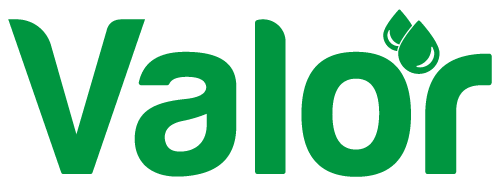 ZAHTEV ZA DODELU STIPENDIJA UČENICIMA SREDNJIH ŠKOLA I STUDENTIMA FAKULTETAPODNOSILAC ZAHTEVA:.........................................................................................			                                      ( Ime i prezime, adresa) ZAPOSLEN U PJ: ..........................................................................................................PRIMALAC STIPENDIJE: ...........................................................................................			                                       (Ime učenika ili studenta)IME ŠKOLSKE USTANOVE: .......................................................................................KONKURIŠEM ZA STIPENDIJU: SREDNJA ŠKOLAFAKULTET								POTPIS PODNOSIOCA: 								...................................................